KUESIONER PENELITIANAssalamualaikum Wr. Wb,Sehubungan dengan pelaksanaan tugas akhir untuk menempuh gelar Sarjana S1 di Fakultas Ekonomi Universitas Islam Batik Surakarta, penelitian saya yang berjudul Peran Diferensiasi Produk Pada Peningkatan Keputusan Pembelian Konsumen McDonald’s membutuhkan kerjasama dari para pembeli Mcdonald’s Surakarta.Mohon dengan Hormat kesediaan Bapak/Ibu/Saudara untuk mengisi kuesioner, sehingga penelitian yang saya kerjakan ini dapat diselesaikan dengan baik dan bermanfaat kepada berbagai pihak. Perlu dipahami bahwa penelitian ini tidak ada tujuan lain semata-mata hanya pengembang ilmu pengetahuan khususnya dalam bidang pemasaran jasa dan semua jawaban Bapak/Ibu/Saudara saya jaga kerahasiaannya.Atas kesediaannya saya ucapkan terima kasih, semoga penelitian ini bermanfaat.Wassalamualaikum Wr. WbHormat SayaDeril AndrianPetunjuk pengisian Mohon memberi tanda centang (√) pada jawaban yang menurut Bapak/Ibu/Sdr/I anggap paling sesuai.Mohon mengisi bagian yang membutuhkan jawaban tertulis.Isilah jawaban pernyataan berikut ini sesuai pendapat anda dengan memberikan tanda centang   (√ ) pada kolom yang tersedia.Sangat Setuju			= 5Setuju (S)	= 4Kurang Setuju (KS)                = 3Tidak Setuju (TS)                   = 2Sangat Tidak Setuju (STS)      = 1Identitas respondenNama		: Jenis kelamin 	:	Laki-laki		PerempuanUsia		:	21 – 30 tahun      	31 – 40 tahun > 40 tahun        Pendidikan	:	SMK			D3/S1S2Pendapatan	:	Rp 0 - Rp1.000.000	       Rp. 1.000.001- Rp 1.500.000Rp 1.500.001 – Rp. 2.500.000	  > Rp. 2.500.001 Keputusan Pembelian Diferensiasi ProdukStore AtmosphereCitra MerekLampiran 2Tabulasi 20 respondenUji Validitas dan ReliabilitasKeputusan pembelianUji ValiditasUji ReliabilitasDiferensiasi ProdukUji ValiditasUji ReliabilitasStore AtmosphereUji ValiditasUji ReliabilitasCitra MerekUji ValiditasUji ReliabilitasTabulasi 100 respondenHasil Uji Normalitas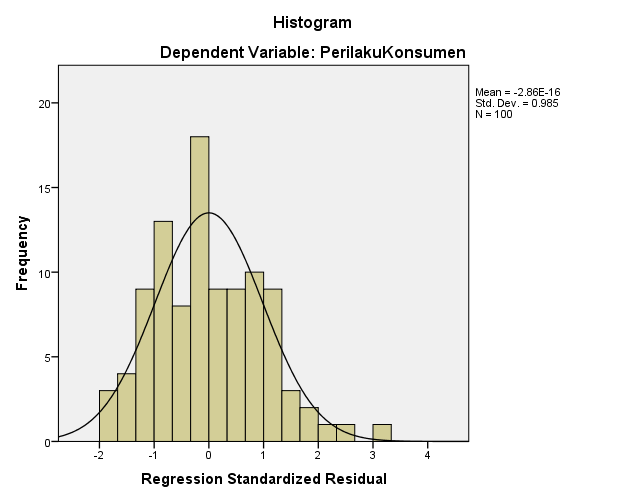 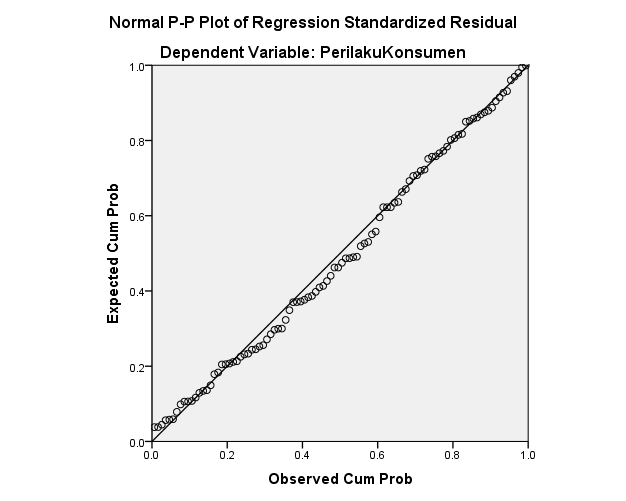 Hasil Uji MultikolinieritasHasil Uji Heteroskedastisitas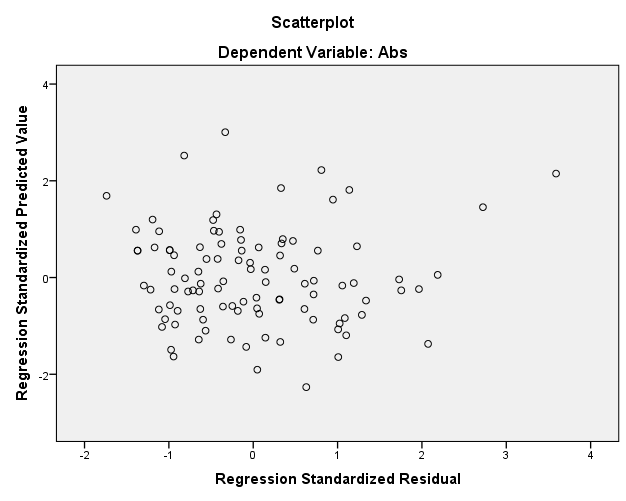 Hasil Uji Analisis Regresi Linier BergandaHasil Uji FHasil Uji tHasil Uji R2NoPernyataanSSSKSTSSTS1Produk Mcdonald’s sesuai dengan keinginan konsumen2Konsumen mendapatkan pelayanan terbaik dari karyawan McDonald’s3Konsumen dapat memilih berbagai menu dengan varian rasa yang berbeda beda dengan penyajian yang cepat.4Restoran Mcdonald’s surakarta terletak di tempat yang strategis dan melayani waktu pembelian 24 jam5Pembayaran produk bisa dilakukan dengan cash dan elektronikNoPernyataanSSSKSTSSTS1Produk McDonald’s mempunyai kualitas yang baik.2Produk McDonald’s memiliki banyak varian rasa.3Harga produk McDonald’s sesuai dengan kualitasnya.4Produk McDonald’s terbuat dari bahan yang higienis.5Produk McDonald’s mudah didapatkan.NoKeteranganSSSNTSSTS1Dekorasi restoran McDonald’s sangat menarik.2Pencahayaan di restoran McDonald’s sudah mencukupi.3Udara di dalam restoran McDonald’s selalu segar4Restoran McDonald’s selalu menjaga kebersihan dan kerapihan5Interior restoran McDonald’s sesuai dengan life style masa kini.NoKeteranganSSSNTSSTS1Merek McDonald’s sudah dikenal banyak orang.2Logo McDonald’s mudah diingat3Merek McDonald’s memberikan kesan positif pada konsumen.4Merek McDonald’s mudah diucapkan.5Merek McDonald’s memiliki ciri khas di setiap produk.NoKeputusanPembelianKeputusanPembelianKeputusanPembelianKeputusanPembelianKeputusanPembelianJMLDiferensiasi ProdukDiferensiasi ProdukDiferensiasi ProdukDiferensiasi ProdukDiferensiasi ProdukJMLStore AtmosphereStore AtmosphereStore AtmosphereStore AtmosphereStore AtmosphereJMLCitra merekCitra merekCitra merekCitra merekCitra merekJMLNo12345JML12345JML12345JML12345JML145455235355321555542434334172444542135555235454422334431735554524545552444444204344318454445224434419444552243443185454532155454235545524453431965555525555552554544224334317755555255554524554442254545238555542434434185555424543532094545422555442344455225434319104434520444431955444225544523115544523555452455544235455423124445421545452334344185435421135555525533542043344185555424144555322554552454455234534319155555525344351934344184535421164443419444331833444184534420175444421444331843344184343317184444420344341844455223533418195455423555552555545243543318204444521554442244434195554524CorrelationsCorrelationsCorrelationsCorrelationsCorrelationsCorrelationsCorrelationsCorrelationsY.1Y.2Y.3Y.4Y.5Y.TOTY.1Pearson Correlation1.302.612**.085.452*.740**Y.1Sig. (2-tailed).196.004.722.045.000Y.1N202020202020Y.2Pearson Correlation.3021.553*.503*.091.725**Y.2Sig. (2-tailed).196.011.024.703.000Y.2N202020202020Y.3Pearson Correlation.612**.553*1.467*.026.793**Y.3Sig. (2-tailed).004.011.038.912.000Y.3N202020202020Y.4Pearson Correlation.085.503*.467*1-.179.565**Y.4Sig. (2-tailed).722.024.038.450.009Y.4N202020202020Y.5Pearson Correlation.452*.091.026-.1791.463*Y.5Sig. (2-tailed).045.703.912.450.040Y.5N202020202020Y.TOTPearson Correlation.740**.725**.793**.565**.463*1Y.TOTSig. (2-tailed).000.000.000.009.040Y.TOTN202020202020**. Correlation is significant at the 0.01 level (2-tailed).**. Correlation is significant at the 0.01 level (2-tailed).**. Correlation is significant at the 0.01 level (2-tailed).**. Correlation is significant at the 0.01 level (2-tailed).**. Correlation is significant at the 0.01 level (2-tailed).**. Correlation is significant at the 0.01 level (2-tailed).**. Correlation is significant at the 0.01 level (2-tailed).**. Correlation is significant at the 0.01 level (2-tailed).*. Correlation is significant at the 0.05 level (2-tailed).*. Correlation is significant at the 0.05 level (2-tailed).*. Correlation is significant at the 0.05 level (2-tailed).*. Correlation is significant at the 0.05 level (2-tailed).*. Correlation is significant at the 0.05 level (2-tailed).*. Correlation is significant at the 0.05 level (2-tailed).*. Correlation is significant at the 0.05 level (2-tailed).*. Correlation is significant at the 0.05 level (2-tailed).Case Processing SummaryCase Processing SummaryCase Processing SummaryCase Processing SummaryN%CasesValid20100.0CasesExcludeda0.0CasesTotal20100.0a. Listwise deletion based on all variables in the procedure.a. Listwise deletion based on all variables in the procedure.a. Listwise deletion based on all variables in the procedure.a. Listwise deletion based on all variables in the procedure.Reliability StatisticsReliability StatisticsCronbach's AlphaN of Items.6445Item-Total StatisticsItem-Total StatisticsItem-Total StatisticsItem-Total StatisticsItem-Total StatisticsScale Mean if Item DeletedScale Variance if Item DeletedCorrected Item-Total CorrelationCronbach's Alpha if Item DeletedY.117.85002.345.570.518Y.217.80002.379.548.528Y.318.00002.105.618.477Y.417.80002.589.281.648Y.517.95002.787.111.743CorrelationsCorrelationsCorrelationsCorrelationsCorrelationsCorrelationsCorrelationsCorrelationsX1.1X1.2X1.3X1.4X1.5X1.TOTX1.1Pearson Correlation1.210.306.615**.163.689**X1.1Sig. (2-tailed).374.190.004.492.001X1.1N202020202020X1.2Pearson Correlation.2101.415.188.524*.647**X1.2Sig. (2-tailed).374.069.427.018.002X1.2N202020202020X1.3Pearson Correlation.306.4151.285.424.677**X1.3Sig. (2-tailed).190.069.224.062.001X1.3N202020202020X1.4Pearson Correlation.615**.188.2851.350.733**X1.4Sig. (2-tailed).004.427.224.130.000X1.4N202020202020X1.5Pearson Correlation.163.524*.424.3501.706**X1.5Sig. (2-tailed).492.018.062.130.000X1.5N202020202020X1.TOTPearson Correlation.689**.647**.677**.733**.706**1X1.TOTSig. (2-tailed).001.002.001.000.000X1.TOTN202020202020**. Correlation is significant at the 0.01 level (2-tailed).**. Correlation is significant at the 0.01 level (2-tailed).**. Correlation is significant at the 0.01 level (2-tailed).**. Correlation is significant at the 0.01 level (2-tailed).**. Correlation is significant at the 0.01 level (2-tailed).**. Correlation is significant at the 0.01 level (2-tailed).**. Correlation is significant at the 0.01 level (2-tailed).**. Correlation is significant at the 0.01 level (2-tailed).*. Correlation is significant at the 0.05 level (2-tailed).*. Correlation is significant at the 0.05 level (2-tailed).*. Correlation is significant at the 0.05 level (2-tailed).*. Correlation is significant at the 0.05 level (2-tailed).*. Correlation is significant at the 0.05 level (2-tailed).*. Correlation is significant at the 0.05 level (2-tailed).*. Correlation is significant at the 0.05 level (2-tailed).*. Correlation is significant at the 0.05 level (2-tailed).Case Processing SummaryCase Processing SummaryCase Processing SummaryCase Processing SummaryN%CasesValid20100.0CasesExcludeda0.0CasesTotal20100.0a. Listwise deletion based on all variables in the procedure.a. Listwise deletion based on all variables in the procedure.a. Listwise deletion based on all variables in the procedure.a. Listwise deletion based on all variables in the procedure.Reliability StatisticsReliability StatisticsCronbach's AlphaN of Items.7255Item-Total StatisticsItem-Total StatisticsItem-Total StatisticsItem-Total StatisticsItem-Total StatisticsScale Mean if Item DeletedScale Variance if Item DeletedCorrected Item-Total CorrelationCronbach's Alpha if Item DeletedX1.117.10004.516.459.690X1.217.15004.976.455.690X1.317.15004.871.496.676X1.417.35004.345.527.661X1.517.25004.513.496.673CorrelationsCorrelationsCorrelationsCorrelationsCorrelationsCorrelationsCorrelationsCorrelationsX2.1X2.2X2.3X2.4X2.5X2.TOTX2.1Pearson Correlation1.670**.718**.235.135.840**X2.1Sig. (2-tailed).001.000.319.570.000X2.1N202020202020X2.2Pearson Correlation.670**1.590**.238.129.792**X2.2Sig. (2-tailed).001.006.312.589.000X2.2N202020202020X2.3Pearson Correlation.718**.590**1.180.062.784**X2.3Sig. (2-tailed).000.006.449.794.000X2.3N202020202020X2.4Pearson Correlation.235.238.1801.627**.583**X2.4Sig. (2-tailed).319.312.449.003.007X2.4N202020202020X2.5Pearson Correlation.135.129.062.627**1.464*X2.5Sig. (2-tailed).570.589.794.003.039X2.5N202020202020X2.TOTPearson Correlation.840**.792**.784**.583**.464*1X2.TOTSig. (2-tailed).000.000.000.007.039X2.TOTN202020202020**. Correlation is significant at the 0.01 level (2-tailed).**. Correlation is significant at the 0.01 level (2-tailed).**. Correlation is significant at the 0.01 level (2-tailed).**. Correlation is significant at the 0.01 level (2-tailed).**. Correlation is significant at the 0.01 level (2-tailed).**. Correlation is significant at the 0.01 level (2-tailed).**. Correlation is significant at the 0.01 level (2-tailed).**. Correlation is significant at the 0.01 level (2-tailed).*. Correlation is significant at the 0.05 level (2-tailed).*. Correlation is significant at the 0.05 level (2-tailed).*. Correlation is significant at the 0.05 level (2-tailed).*. Correlation is significant at the 0.05 level (2-tailed).*. Correlation is significant at the 0.05 level (2-tailed).*. Correlation is significant at the 0.05 level (2-tailed).*. Correlation is significant at the 0.05 level (2-tailed).*. Correlation is significant at the 0.05 level (2-tailed).Case Processing SummaryCase Processing SummaryCase Processing SummaryCase Processing SummaryN%CasesValid20100.0CasesExcludeda0.0CasesTotal20100.0a. Listwise deletion based on all variables in the procedure.a. Listwise deletion based on all variables in the procedure.a. Listwise deletion based on all variables in the procedure.a. Listwise deletion based on all variables in the procedure.Reliability StatisticsReliability StatisticsCronbach's AlphaN of Items.7495Item-Total StatisticsItem-Total StatisticsItem-Total StatisticsItem-Total StatisticsItem-Total StatisticsScale Mean if Item DeletedScale Variance if Item DeletedCorrected Item-Total CorrelationCronbach's Alpha if Item DeletedX2.116.90002.937.688.631X2.217.05003.208.625.661X2.317.15003.187.603.669X2.416.95004.050.380.749X2.516.95004.471.281.772CorrelationsCorrelationsCorrelationsCorrelationsCorrelationsCorrelationsCorrelationsCorrelationsX3.1X3.2X3.3X3.4X3.5X3.TOTX3.1Pearson Correlation1.099.359.679**.405.774**X3.1Sig. (2-tailed).679.120.001.077.000X3.1N202020202020X3.2Pearson Correlation.0991-.063.074.458*.508*X3.2Sig. (2-tailed).679.792.758.042.022X3.2N202020202020X3.3Pearson Correlation.359-.0631.124.432.582**X3.3Sig. (2-tailed).120.792.601.057.007X3.3N202020202020X3.4Pearson Correlation.679**.074.1241.139.598**X3.4Sig. (2-tailed).001.758.601.559.005X3.4N202020202020X3.5Pearson Correlation.405.458*.432.1391.763**X3.5Sig. (2-tailed).077.042.057.559.000X3.5N202020202020X3.TOTPearson Correlation.774**.508*.582**.598**.763**1X3.TOTSig. (2-tailed).000.022.007.005.000X3.TOTN202020202020**. Correlation is significant at the 0.01 level (2-tailed).**. Correlation is significant at the 0.01 level (2-tailed).**. Correlation is significant at the 0.01 level (2-tailed).**. Correlation is significant at the 0.01 level (2-tailed).**. Correlation is significant at the 0.01 level (2-tailed).**. Correlation is significant at the 0.01 level (2-tailed).**. Correlation is significant at the 0.01 level (2-tailed).**. Correlation is significant at the 0.01 level (2-tailed).*. Correlation is significant at the 0.05 level (2-tailed).*. Correlation is significant at the 0.05 level (2-tailed).*. Correlation is significant at the 0.05 level (2-tailed).*. Correlation is significant at the 0.05 level (2-tailed).*. Correlation is significant at the 0.05 level (2-tailed).*. Correlation is significant at the 0.05 level (2-tailed).*. Correlation is significant at the 0.05 level (2-tailed).*. Correlation is significant at the 0.05 level (2-tailed).Case Processing SummaryCase Processing SummaryCase Processing SummaryCase Processing SummaryN%CasesValid20100.0CasesExcludeda0.0CasesTotal20100.0a. Listwise deletion based on all variables in the procedure.a. Listwise deletion based on all variables in the procedure.a. Listwise deletion based on all variables in the procedure.a. Listwise deletion based on all variables in the procedure.Reliability StatisticsReliability StatisticsCronbach's AlphaN of Items.6415Item-Total StatisticsItem-Total StatisticsItem-Total StatisticsItem-Total StatisticsItem-Total StatisticsScale Mean if Item DeletedScale Variance if Item DeletedCorrected Item-Total CorrelationCronbach's Alpha if Item DeletedX3.115.60003.726.589.488X3.215.60004.674.193.689X3.316.10004.411.300.635X3.415.75004.513.370.600X3.516.15003.818.580.496NoKeputusanPembelianKeputusanPembelianKeputusanPembelianKeputusanPembelianKeputusanPembelianJMLDiferensiasi ProdukDiferensiasi ProdukDiferensiasi ProdukDiferensiasi ProdukDiferensiasi ProdukJMLStore AtmosphereStore AtmosphereStore AtmosphereStore AtmosphereStore AtmosphereJMLCitra MerekCitra MerekCitra MerekCitra MerekCitra MerekJMLNo12345JML12345JML12345JML12345JML1454552353553215555424343341724445421355552354544223344317355545245455524444442043443184544452244344194445522434431854545321554542355455244534319655555255555525545442243343177555552555545245544422545452385555424344341855554245435320945454225554423444552254343191044345204444319554442255445231155445235554524555442354554231244454215454523343441854354211355555255335420433441855554241445553225545524544552345343191555555253443519343441845354211644434194443318334441845344201754444214443318433441843433171844444203443418444552235334181954554235555525555452435433182044445215544422444341955545242155445234445522554452355554242244454214444420444442054544222355545244444521555442344444202444433184334418544442144433182554455235545524555552555455242655555255545524445552334344182755555255544523554452333444182845554234445421555552555554242955454235555525545542344433183044343184434419344441933444183155455245444421445552355544233254454224554523445442134344183345555244555423544442143344183455555255545423445552354455233545555244455422454542255445233643434184344419444442033444183744444204444420445542243344183844444204444420444452144433183955554245544422555542455545244044445214454421555452444434194144445215454422544542255555254244454214545523444452134344184345554235445523554452344433184454445224555423544552344444204544454215554524545552445444214645544224455523445442134443184754454225555525444442044434194854545234455422544542243344184944444205544523444442044444205045544224454421544542244433185144545224445421445452244334185255555255555525344552144445215355454234545422553452245544225455445235554524554442255454235555545245545524554542345545235644454215544523444442044334185745545233455522445552345545235844444204554422434552154554235955454234454421445552355555256045555245555525554542355544236145544224545422445542245544226255454234444420434552154444216344554224444521545542344444206455445234554523434552155555256554544224545422445442154454226644545225554423555452445555246755444224555524543452155454236844544214444521434552145545236954544225554423445542245454227045455234555423444542155544237145455234455422434441944455227244454215455524444552244433187355545244545422445452244445217454444214434419544542243344187545455234434520455452355455247655555255555525454542255455247755555255555525555542455445237855554245545423455542344454217945454225455524544452255555258044345204343418455542344344198155445234454522444442054444218244454214444319554542345545238355555254454421445452245554238445555245545423444442055454238555555255555525545542344554228644434194444420443441943444198754444214444420444341944444208844444204444420544452244444208954554234444420455552455444229044445214454522545552444544219155445234454421554442254544229244454214444420445442145455239354554234445421545542354455239455445235544523454542245554239554454224544522434441955545249654544224454421444552244555239745454224455422443441955555259854545234544522444452144554229944444204444420444442055445231005554423455442244545224454421One-Sample Kolmogorov-Smirnov TestOne-Sample Kolmogorov-Smirnov TestOne-Sample Kolmogorov-Smirnov TestUnstandardized ResidualNN100Normal Parametersa,bMean.0000000Normal Parametersa,bStd. Deviation1.40403209Most Extreme DifferencesAbsolute.059Most Extreme DifferencesPositive.059Most Extreme DifferencesNegative-.036Test StatisticTest Statistic.059Asymp. Sig. (2-tailed)Asymp. Sig. (2-tailed).200c,da. Test distribution is Normal.a. Test distribution is Normal.a. Test distribution is Normal.b. Calculated from data.b. Calculated from data.b. Calculated from data.c. Lilliefors Significance Correction.c. Lilliefors Significance Correction.c. Lilliefors Significance Correction.d. This is a lower bound of the true significance.d. This is a lower bound of the true significance.d. This is a lower bound of the true significance.CoefficientsaCoefficientsaCoefficientsaCoefficientsaCoefficientsaCoefficientsaCoefficientsaCoefficientsaCoefficientsaModelModelUnstandardized CoefficientsUnstandardized CoefficientsStandardized CoefficientstSig.Collinearity StatisticsCollinearity StatisticsModelModelBStd. ErrorBetatSig.ToleranceVIF1(Constant)6.7272.4382.760.0071Diferensiasi Produk.382.077.4304.953.000.9271.0791Store Atmosphere.184.089.1782.058.042.9361.0681Citra Merek.154.060.2172.581.011.9831.017a. Dependent Variable: KeputusanPembeliana. Dependent Variable: KeputusanPembeliana. Dependent Variable: KeputusanPembeliana. Dependent Variable: KeputusanPembeliana. Dependent Variable: KeputusanPembeliana. Dependent Variable: KeputusanPembeliana. Dependent Variable: KeputusanPembeliana. Dependent Variable: KeputusanPembeliana. Dependent Variable: KeputusanPembelianCoefficientsaCoefficientsaCoefficientsaCoefficientsaCoefficientsaCoefficientsaCoefficientsaModelModelUnstandardized CoefficientsUnstandardized CoefficientsStandardized CoefficientstSig.ModelModelBStd. ErrorBetatSig.1(Constant)4.6021.3853.323.0011Diferensiasi Produk-.043.044-.101-.987.3261Store Atmosphere-.084.051-.170-1.661.1001Citra Merek-.033.034-.097-.973.333a. Dependent Variable: Keputusan Pembeliana. Dependent Variable: Keputusan Pembeliana. Dependent Variable: Keputusan Pembeliana. Dependent Variable: Keputusan Pembeliana. Dependent Variable: Keputusan Pembeliana. Dependent Variable: Keputusan Pembeliana. Dependent Variable: Keputusan PembelianCoefficientsaCoefficientsaCoefficientsaCoefficientsaCoefficientsaCoefficientsaCoefficientsaCoefficientsaCoefficientsaModelModelUnstandardized CoefficientsUnstandardized CoefficientsStandardized CoefficientsTSig.Collinearity StatisticsCollinearity StatisticsModelModelBStd. ErrorBetaTSig.ToleranceVIF1(Constant)6.7272.4382.760.0071Diferensiasi Produk.382.077.4304.953.000.9271.0791Store Atmosphere.184.089.1782.058.042.9361.0681 Citra Merek.154.060.2172.581.011.9831.017a. Dependent Variable: KeputusanPembeliana. Dependent Variable: KeputusanPembeliana. Dependent Variable: KeputusanPembeliana. Dependent Variable: KeputusanPembeliana. Dependent Variable: KeputusanPembeliana. Dependent Variable: KeputusanPembeliana. Dependent Variable: KeputusanPembeliana. Dependent Variable: KeputusanPembeliana. Dependent Variable: KeputusanPembelianANOVAaANOVAaANOVAaANOVAaANOVAaANOVAaANOVAaModelModelSum of SquaresdfMean SquareFSig.1Regression96.231332.07715.779.000b1Residual195.159962.0331Total291.39099a. Dependent Variable: KeputusanPembeliana. Dependent Variable: KeputusanPembeliana. Dependent Variable: KeputusanPembeliana. Dependent Variable: KeputusanPembeliana. Dependent Variable: KeputusanPembeliana. Dependent Variable: KeputusanPembeliana. Dependent Variable: KeputusanPembelianb. Predictors: (Constant), Diferensiasi Produk, Store Atmosphere, Citra merekb. Predictors: (Constant), Diferensiasi Produk, Store Atmosphere, Citra merekb. Predictors: (Constant), Diferensiasi Produk, Store Atmosphere, Citra merekb. Predictors: (Constant), Diferensiasi Produk, Store Atmosphere, Citra merekb. Predictors: (Constant), Diferensiasi Produk, Store Atmosphere, Citra merekb. Predictors: (Constant), Diferensiasi Produk, Store Atmosphere, Citra merekb. Predictors: (Constant), Diferensiasi Produk, Store Atmosphere, Citra merekCoefficientsaCoefficientsaCoefficientsaCoefficientsaCoefficientsaCoefficientsaCoefficientsaCoefficientsaCoefficientsaModelModelUnstandardized CoefficientsUnstandardized CoefficientsStandardized CoefficientstSig.Collinearity StatisticsCollinearity StatisticsModelModelBStd. ErrorBetatSig.ToleranceVIF1(Constant)6.7272.4382.760.0071Diferensiasi Produk.382.077.4304.953.000.9271.0791Store Atmosphere.184.089.1782.058.042.9361.0681Citra Merek.154.060.2172.581.011.9831.017a. Dependent Variable: KeputusanPembeliana. Dependent Variable: KeputusanPembeliana. Dependent Variable: KeputusanPembeliana. Dependent Variable: KeputusanPembeliana. Dependent Variable: KeputusanPembeliana. Dependent Variable: KeputusanPembeliana. Dependent Variable: KeputusanPembeliana. Dependent Variable: KeputusanPembeliana. Dependent Variable: KeputusanPembelianModel SummarybModel SummarybModel SummarybModel SummarybModel SummarybModelRR SquareAdjusted R SquareStd. Error of the Estimate1.575a.330.3091.42580a. Predictors: (Constant), Diferensiasi Produk,Store Atmosphere, Citra Mereka. Predictors: (Constant), Diferensiasi Produk,Store Atmosphere, Citra Mereka. Predictors: (Constant), Diferensiasi Produk,Store Atmosphere, Citra Mereka. Predictors: (Constant), Diferensiasi Produk,Store Atmosphere, Citra Mereka. Predictors: (Constant), Diferensiasi Produk,Store Atmosphere, Citra Merekb. Dependent Variable: Keputusan Pembelianb. Dependent Variable: Keputusan Pembelianb. Dependent Variable: Keputusan Pembelianb. Dependent Variable: Keputusan Pembelianb. Dependent Variable: Keputusan Pembelian